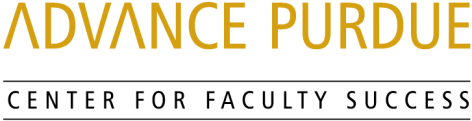 Faculty Advancement, Success and Tenure (FAST)AgendaOctober 15, 20199:00 – 9:05		Welcome, Introductions, and Orientation to FAST9:05 – 9:50		Promotion and TenurePeter Hollenbeck, Vice Provost for Faculty Affairs and Professor, Biological Sciences, College of ScienceWei Hong, Associate Dean for Faculty Affairs and Professor, School of Languages and Cultures, College of Liberal Arts9:50 – 10:00		Questions and Answers10:00 – 10:10 		Small Group Discussions 10:10 – 10:15		Wrap- UpUpcoming EventsNovember 12, 2019	Grant Writing		STEW 278Sally Bond, Assistant Director of Research Development Services, Proposal Coordination, Office of the Executive Vice President for Research and PartnershipsPeter Bermel, Associate Professor, Electrical and Computer Engineering, College of Engineeringwww.purdue.edu/advance-purdue/center-for-faculty-success/fast.html